Tedenske novosti 4/2024Založbe Mladinska knjiga in Cankarjeve založbe___________________________________________________________________________TOMÁS NEVINSON 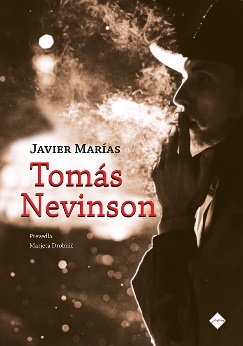 Javier MaríasPrevod: Marjeta DrobničZbirka: Prevodno leposlovje CZ
ISBN/EAN: 9789612826147Število strani: 648Mere (mm): 148 x 208 x 46Teža (g): 700Vezava: trdaRedna cena z DDV: 46,99 EURDatum izida: 22.01.2024Prvi prodajni dan: 26.01.2024Javier Marías v svojem zadnjem romanu začrta svet, v katerem sta prav in narobe, dobro in zlo nepopravljivo zabrisana.Tajni agent na preizkušnji vestiOsrednja tema romana je preizkušnja vesti v okoliščinah, v katerih se lahko znajde človek v zelo posebnem poklicu. Najbrž je ena težjih življenjskih izkušenj dvom pri odločanju med nazori in poklicno dolžnostjo, ki ga doživljajo denimo policisti, vojaki, obveščevalci ... Preplet intimnega in družbenegaTajni agent po dolgem mirovanju sprejme zaupno nalogo nekdanjega delodajalca: razkrinkati mora teroristko, ki se že desetletje skriva pred roko pravice. In ne le razkrinkati – morda jo bo moral tudi dokončno odstraniti. To je zgodba skrivnostnega, venomer odsotnega soproga Berte Isle, čakajoče ženske, ki jo poznamo iz istoimenskega romana. Pisatelj raziskuje intimne misli in občutja svojega junaka, hkrati pa opozarja tako na krutost in zaslepljenost terorističnih organizacij kot na neetično delovanje držav, njihovih predstavnikov in posameznikov, ki se znajdejo na njihovi ali nasprotni strani ali pa nekje vmes.O avtorjuJavier Marías (1951-2022) je eden najvidnejših in najpogosteje prevajanih španskih avtorjev današnjega časa. V svetu se je uveljavil z romanom Tako belo srce (1992), pozneje pa napisal vrsto uspešnih del, ki so prejela številne španske in mednarodne nagrade, med njimi so romani Jutri v bitki misli name, Tvoj obraz jutri, Zaljubljenosti, Tu začne se zlo, Berta Isla …__________________________________________________________________________________
PETER ZAJEC IN NJEGOV SVET – POIŠČI ME! 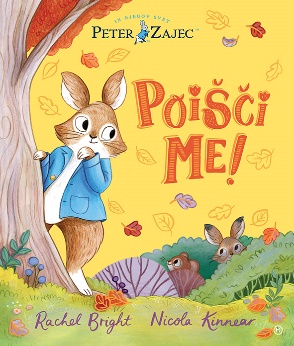 Rachel BrightIlustracije: Nikola KinnearPrepesnitev: Milan DeklevaZbirka: Izven – Poljudna za otrokeMKZ
ISBN/EAN: 9789610172635Število strani: 32Mere (mm): 158 x 310 x 6Teža (g): 510Vezava: trdaRedna cena z DDV: 19,99 EURDatum izida: 25.01.2024Prvi prodajni dan: 26.01.2024Peter Zajec iz svetovno znane pravljice Beatrix Potter se odpravlja novim dogodivščinam naproti. Otroci bodo uživali v tej popolnoma novi seriji slikanic, ki sta jo ustvarili ustvarjalki uspešnic Rachel Bright in Nicola Kinnear.Peter je prijazen, bister in vesel zajček, ki ves čas razmišlja, kaj bi novega počel. Ravno razmišlja o svojem naslednjem izumu, ko na vrata njegove hišice potrka bratranec Benjamin, ki prestrašen beži pred požrešnim lisjakom. Peter se hitro domisli rešitve. Iz listja, ki leži po gozdu, bo sešil nevidno ogrinjalo … __________________________________________________________________________________
PETER ZAJEC IN NJEGOV SVET – TAKO SE LETI! 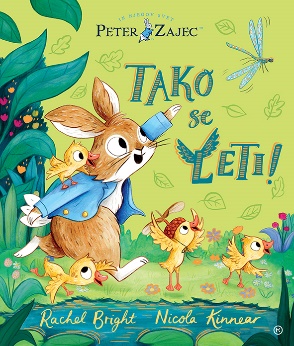 Rachel BrightIlustracije: Nikola KinnearPrepesnitev: Milan DeklevaZbirka: Izven – Poljudna za otrokeMKZ
ISBN/EAN: 9789610172628Število strani: 32Mere (mm): 258 x 306 x 10Teža (g): 510Vezava: trdaRedna cena z DDV: 19,99 EURDatum izida: 25.01.2024Prvi prodajni dan: 26.01.2024Peter Zajec iz svetovno znane pravljice Beatrix Potter se odpravlja novim dogodivščinam naproti. Otroci bodo uživali v tej popolnoma novi seriji slikanic, ki sta jo ustvarili ustvarjalki uspešnic Rachel Bright in Nicola Kinnear.Prijazen in bister zajček Peter se tokrat loti posebej zahtevne naloge – male račke, ki so se ravno zvalile iz jajca, bo naučil leteti. Zgradi jim trampolin, nadene jim prikupne čepice s propelerji, pa veliko odskočno desko … __________________________________________________________________________________
PETER ZAJEC IN NJEGOV SVET – ZAJEC SE PREVRAČA 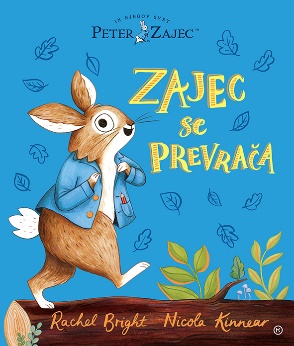 Rachel BrightIlustracije: Nikola KinnearPrepesnil: Milan DeklevaZbirka: Izven – Poljudna za otrokeMKZ
ISBN/EAN: 9789610172611Število strani: 32Mere (mm): 258 x 306 x 10Teža (g): 510Vezava: trdaRedna cena z DDV: 19,99 EURDatum izida: 25.01.2024Prvi prodajni dan: 26.01.2024Peter Zajec iz svetovno znane pravljice Beatrix Potter se odpravlja novim dogodivščinam naproti. Otroci bodo uživali v tej popolnoma novi seriji slikanic, ki sta jo ustvarili ustvarjalki uspešnic Rachel Bright in Nicola Kinnear.Prijazen in bister zajček Peter ima vedno ob sebi veliko rdečo knjigo, kamor zapisuje svoje izume. En dan se odloči, da bo mami pomagal pri pranju velikega kupa blatnih rjuh. Hitro pripravi načrt in s posebno vrvjo dostavi rjuhe gospe Bodiljki Klopčič, da jih opere. Toda Petrova zamisel ne gre povsem po načrtih ...KUŽEK VOŠČI LAHKO NOČ 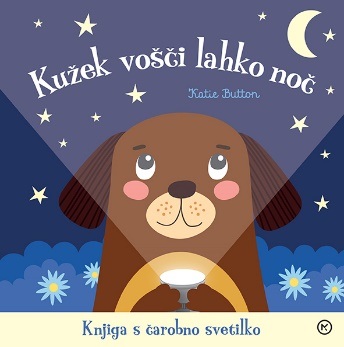 Katie ButtonPrevod: Jelena Isak KresZbirka: Izven – Poljudna za otrokeMKZ
ISBN/EAN: 9789610169680Število strani: 14Mere (mm): 205 x 205 x 14Teža (g): 295Vezava: kartonkaRedna cena z DDV: 16,99 EURDatum izida: 23.01.2024Prvi prodajni dan: 26.01.2024Kužek je že pripravljen za spanje, vendar bi rad pred tem še zaželel lahko noč svojim prijateljem. Mu jih pomagaš poiskati?Knjiga s čarobno svetilkoHej, prijatelji, zaspanci, zdaj je čas, da gremo spat! Mali otroci bodo v tej interaktivni knjigi z veseljem pomagali Psu najti njegove prijatelje s kmetije. Vstavi čarobno svetilko pod folijo in na vsaki strani poišči tistega kužkovega prijatelja, ki mu je prišel kužek zaželet lahko noč.PONATISIPAZI, KATEREGA VOLKA HRANIŠ 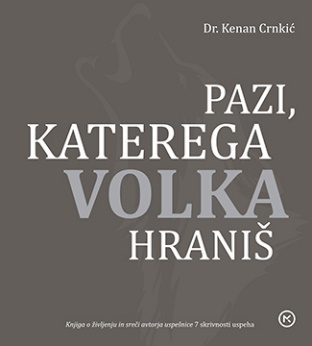 Kenan CrnkićPrevod: Mojca Vodušek Zbirka: Izven – Poljudna za OdrasleMKZISBN/EAN: 9789610152927Število strani: 128Mere (mm): 159 x 173 x 18 Teža (g): 325Vezava: trdaRedna cena z DDV: 16,99 EURDatum izida: 26.01.2024
Prvi prodajni dan: 26.01.2024To je knjiga o sreči. Kako jo najdemo, dosežemo in trajno obdržimo. Sezite po sreči tudi vi. Začnite z branjem te knjige.Dr. Kenan Crnkić (roj. 1977) je priznani univerzitetni profesor ekonomije, uspešen poslovnež, predavatelj, bloger, motivacijski govornik, učitelj po metodi Johna Maxwella, član številnih upravnih, svetovalnih in strokovnih odborov ter avtor velikih uspešnic 7 skrivnosti uspeha in Pazi, katerega volka hraniš.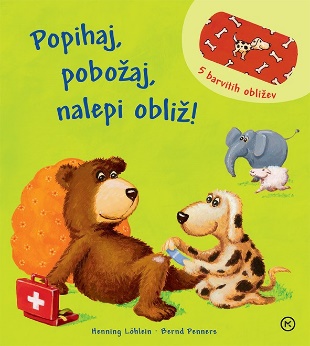 POPIHAJ, POBOŽAJ, NALEPI OBLIŽ! Bernd PennersIlustracije: Henning LöhleinPrepesnitev: Jelena Isak KresZbirka: Izven – Poljudna za otrokeMKZISBN/EAN: 9789610155560Število strani: 14Mere (mm): 210 x 235 x 11 Teža (g): 314Vezava: kartonkaRedna cena z DDV: 15,99 EURDatum izida: 23.01.2024Kuža, ovčka, opica, medved in slon se veselo podijo naokoli vse dokler se vsakomur izmed njih ne pripeti nezgoda. Na srečo je v zdravniški torbi pet barvnih obližev in živalim bo v hipu odleglo.Ljubka kartonka v verzih s petimi obliži za večkratno uporabo. Otrok bo nalepil obliž na pravo živalco in ta se bo takoj počutila bolje. Odlična knjiga, ki spodbuja ustvarjalnost, koncentracijo in motorične spretnosti.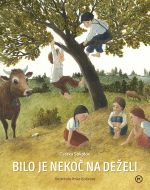 BILO JE NEKOČ NA DEŽELI Cvetka SokolovIlustracija: Anka KočevarZbirka: Izven – Poljudna za otrokeMKZISBN/EAN: 9789610159988Število strani: 24Mere (mm): 205 X 260 x 12Teža (g): 448Vezava: kartonkaRedna cena z DDV: 10,99 EURDatum izida: 19.01.2024Kako otroku razložiti spremembe v času? So bile šolske potrebščine vedno enake? Je mogoče, da so imeli včasih leseno puščico za svinčnik? In kako so lahko šilili svinčnike, če ni bilo šilčkov. Kakšne igre so se igrali otroci? So imeli res žogo narejeno iz cunj in si sami izdelali piščalke? Sedaj imamo po več parov čevljev, včasih pa temu ni bilo tako. Otroci so veliko hodili tudi bosi …
Kartonka Bilo je nekoč na deželi prinaša zanimive primerjave med življenjem včasih in sedaj. Otroci s prebiranjem teh slikopisov spoznajo, da se življenje skozi čas spreminja. Kartonka je odlična tudi kot izhodišče za mnogo pogovorov.ABECEDA - PIŠEM MALE TISKANE ČRKE 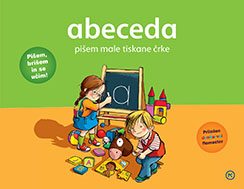 Ilustracije: Polona LovšinZbirka: IzvenMKZ
ISBN/EAN: 9789610133803Število strani: 16Mere (mm): 285 x 205 x 8 Teža (g): 326Vezava: kartonkaRedna cena z DDV: 9,99 EURDatum izida: 19.01.2024Kartonka ABECEDA je sodobno gradivo za otrokov vstop v svet pisanja ne glede na starost otroka, če le-ta pokaže zanimanje za črke. V njej so prikazi potez malih tiskanih črk, s pomočjo katerih lahko vaš otrok lažje usvaja prve zapise črk. Gradivo je zelo privlačno za otroke zaradi priloženega flomastra z enostavnim brisanjem, saj otrok lahko neomejeno vadi prvo zapisovanje in se igra s črkami.Kartonka ABECEDA omogoča:•učenje zapisovanja male tiskane abecede in prikazuje poteze malih tiskanih črk;•vzpostavitev asociativne zveze med glasom in črko s slikovnim gradivom ob črki;•večkratno ponavljanje zapisa črke, kar otroku omogoča uspešen zaključek (če je otrok vztrajen in vajo ponavlja, doklej je ne naredi pravilno, tako razvija pozornost in vztrajnost).E-KNJIGEURA ZANOSA – E-KNJIGA 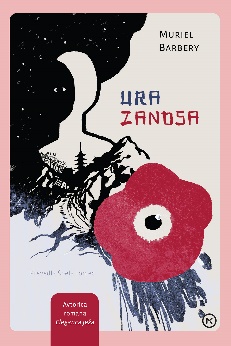 Muriel BarberyPrevod: Nada GrošeljZbirka: Moderni Romani( MK+, EMKA)MKZISBN/EAN: 9789610173373Število strani: 240Redna cena z DDV: 20,99 EURDatum izida: 26.01.2024Roman avtorice "Eleganca ježa" je natančno izpisana in hkrati poetična zgodba o globoki starševski ljubezni in še globlje zakopanih skrivnostih in temnih plateh človeških značajev, ki tako boleče pustošijo med ljudmi. Muriel Barbery se v novem romanu, ki je predzgodba uspešnice "En sam cvet", vrača nekaj desetletij nazaj. Bogati trgovec z umetninami Haru Ueno je pri koncu svojega življenja, posvečenega iskanju in čaščenju lepote, življenju, ki so ga povezovale tri niti: umetnost, prijateljstvo in Rose. A Rose, ki je živela daleč stran in ni vedela ničesar o njem, je njegova največja skrivnost in bolečina.ZVOČNE KNJIGELJUBEZEN PO LJUBEZNI – ZVOČNA KNJIGA 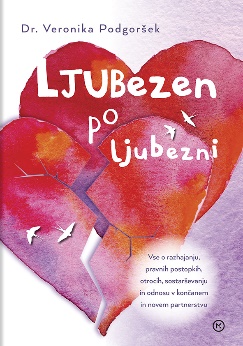 Veronika Podgoršek	Branje: Maja KunšičZbirka: OgledaloMKZISBN/EAN: 9789610174424Dolžina posnetka: 10:18:23Digitalni format, mp3	Redna cena z DDV: 24,99 EURDatum izida: 19.01.2024Ko se človek znajde v čustvenem breznu in se odloči, da je ločitev edina rešitev, potrebuje oporo in razumevanje, zlasti pa praktične nasvete o poteku ločitvenega postopka. In prav to ponuja knjiga Ljubezen po ljubezni priznane psihoterapevtke dr. Veronike Podgoršek, ki je pri pisanju sodelovala z družinskimi odvetniki, socialnimi delavci in policisti. Nastal je priročnik, ki obravnava vse vidike partnerskega razhajanja, od odločitve za razhod do novega čustvenega povezovanja, ko je razveza že za nami. Pomagala bo tako poročenim kot zunajzakonskim partnerjem, in prav zaradi celostnega, praktičnega, poljudnega in obenem na izkušnjah utemeljenega pristopa gre za knjigo, kakršne pri nas še ni bilo. Dr. Veronika Podgoršek je terapevtka, specializirana za partnersko in družinsko terapijo, pa tudi kolumnistka, predavateljica in pogosta gostja v medijih ter na specializiranih kongresih in seminarjih.	